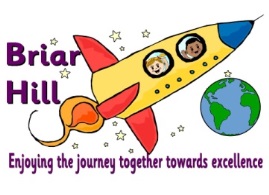 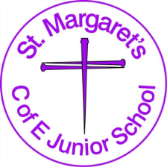 Class Teacher (EYFS/KS1)Briar Hill Infant School Person SpecificationPerson SpecificationPerson SpecificationAreaEssential RequirementsDesirable RequirementsQualifications and TrainingQualified Teacher StatusWilling to undertake further trainingPost-graduate qualificationSubject Leadership Training – coaching, mentoring etcFirst-aid certificateMental Health 1st Aid trainedNPQSafeguardingEnhanced DBS clearanceDemonstrable knowledge and commitment to Keeping Children Safe in EducationChild Protection trainingCommitment to the Staff Behaviour Code ConductDSL trained or specific e.g. Prevent, Radicalisation, FGM, County LinesChallenging any behaviours that are not in line with KCSiE or Staff Behaviour Code of ConductUnderstanding of the Federation’s safeguarding context and practicesSkills & ExperienceEffective teaching experience with demonstratable impactEvidence of ability to professionally liaise with a range of colleagues, agencies and professionals Ability to plan and deliver high quality teaching and interventions with impactStrong pedagogical knowledge and strategies with demonstrable impact Some experience of leading/supporting/presenting to other colleagues, parents or other school stakeholdersHighly effective behaviour managementHighly effective and impactful deployment of support staff Ability to give incisive feedback to learning support staff so they know what they do well and what needs to be improvedReflective, responsive and pro-active to all feedback and CPDImpactful evidence of subject leadership Experience of leading a team of staff with measurable impactHighly effective in communicating with a wide range of stakeholders Knowledge & UnderstandingBeing ambitious for all children and have high expectations for learning behaviours, progress and outcomesDemonstrate sound knowledge and understanding of curriculum/pedagogy for how children learn best in EYFS/KS1 Demonstrate knowledge and understanding of progression and sequencing within the curriculum.Know how teaching should be adapted to meet the needs of all learners, removing any barriers for disadvantaged, EAL, SEND, SEMH Proactive, resourceful and effective in adapting provision and tasks to achieve deep learning for all learnersAbility to provide clear and concise feedback to children Know your own strengths and areas for development to further improve the quality of teaching Understand how resources and provision are used effectively to enhance and deepen learning Demonstrates excellent standards of literacy and numeracyHave a sound understanding of a wide range of SEND needsHave a good knowledge of pedagogical strategies to meet the needs of all SEND/complex learners Strong understanding of DfE and school guidance and legislationKnowledge of the Federation key priorities Recent experience of teaching in EYFS or KS1Experience and/or understanding of KS2 curriculumHave some knowledge and understanding of restorative practicesHave some knowledge and understanding of Rosenshine’s principles, the science and research behind how children learn bestPersonal skills, attributes and valuesDemonstrate integrity that is driven by a strong moral compass and values Lead by example in every interactionBe ambitious for self and others Highly organisedHave effective strategies to manage own wellbeing and resilienceUsing own initiative to make a difference for children, colleagues, community Know yourself well, your strengths and areas for developmentHighly effective communication skillsAble to work well as an individual and as part of a teamAble to motivate yourself and those around you with a positive approachSolution focused and ability to equip others to be reflective Approachable, empathetic and personableAbility to relate well to children/adults showing mutual respectAbility to communicate effectively both orally and on paper to a range of audiencesAbility to work under guidance and under own initiativeAbility to liaise effectively where necessary with parents, outside agencies, governors etc. Ability to create and maintain positive and professional  working relationshipsA sense of fun and humourAbility to inspire and enthuse othersAbility to manage difficult conversations with children, parents and staff in a professional mannerDemonstrate strong commitment to the Federation vision and valuesA commitment to attending appropriate professional development opportunitiesA commitment to supporting the wider curriculum opportunities and school eventsAbility to coach and mentor others with impact